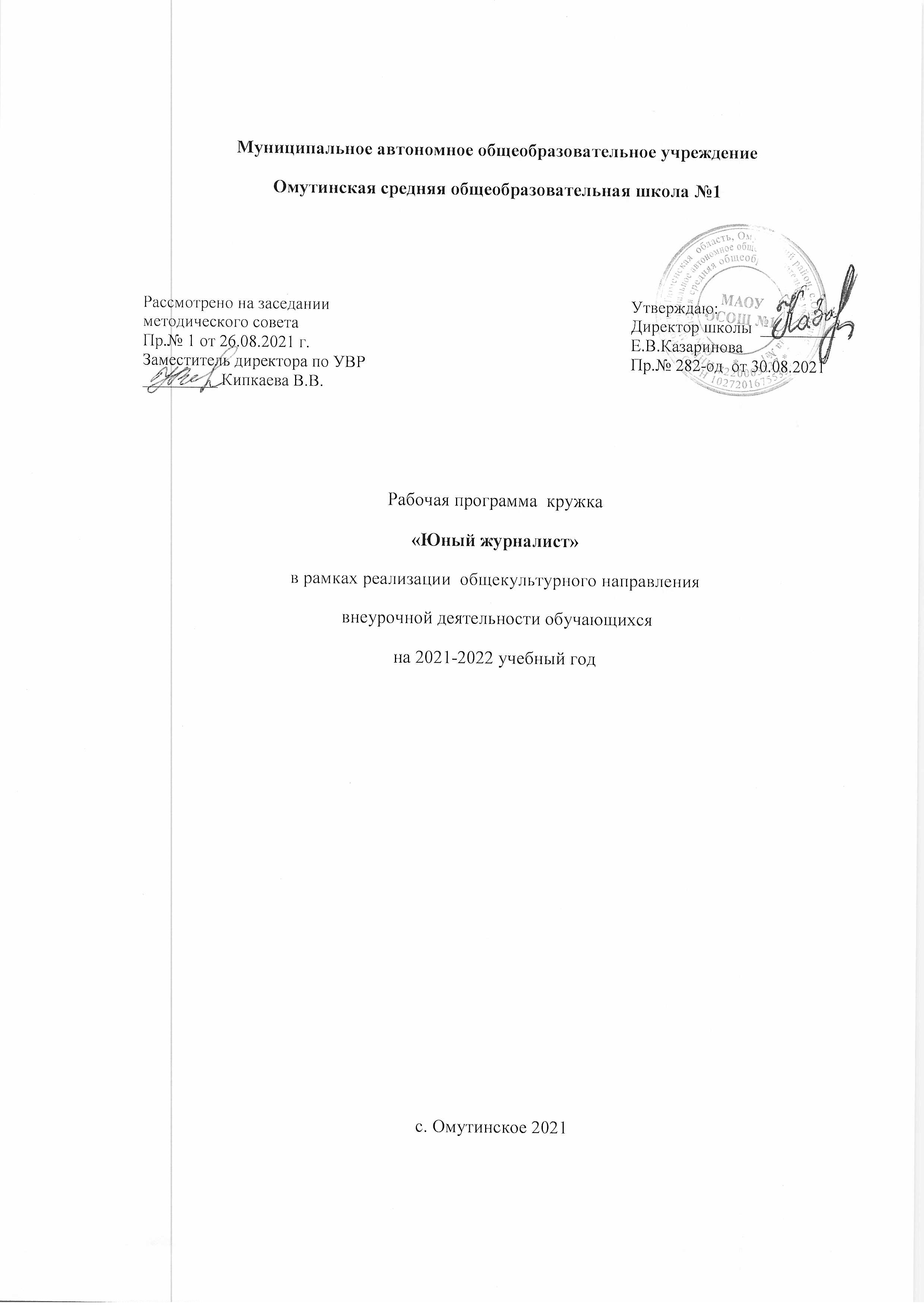 Результаты освоения курса внеурочной деятельности.Личностными результатами изучения курса является формирование следующих умений:уметь самостоятельно мотивировать внеклассную деятельность; сознательно планировать свою деятельностьбыть способным к объективному само оцениванию и само корректировке результатов;  работать индивидуально, в группе, полемизировать в рамках толерантных отношений; быть способным к выбору решения любой проблемы с точки зрения гуманистической позиции; понимать и реализовывать себя как языковую личность, ответственную за связь с культурной традицией;  понимать и реализовывать себя как субъект, способный к творческому изменению, само созиданию. Мета предметные результаты: работать с различными видами информации (структурировать информацию, осуществлять маркирование, составлять тезисы, вопросы, составлять терминологический словарь, писать аннотацию и др.); общаться с другими людьми в рамках толерантных отношений;усваивать на практике алгоритмы устных и письменных связных ответов, уметь выделять причинно-следственные связи в устных и письменных высказываниях, формулировать выводы; уметь презентовать проблему, интеллектуальный продукт, выдвигать гипотезы, формулировать проблемные вопросы, быть способным к корректировке и дальнейшему исследованию;уметь работать в рамках исследовательского проекта, научного или практического поиска;уметь разрабатывать и проводить мониторинг по проблеме;решать проблемы с использованием различных источников информации, в том числе электронных;быть способным к индивидуальной учебной работе, а также при сотрудничестве в парах или группах моделировать и регулировать процессы взаимодействия; обретать гуманитарный стиль мышления. Быть способным к гибкости, вариативности, диалогу;сопоставлять различные научные, философские, мировоззренческие позиции в рамках толерантных отношений. Предметные результаты: уметь работать с разной литературой; уметь работать с магнитофоном, диктофоном, компьютером;уметь брать и давать интервью; уметь использовать знания основных жанров периодической печати; · уметь создавать макет и делать компьютерную верстку газеты (макет, набор текста, цветовые системы, работа со шрифтами)совершенствовать компетентности, необходимые для аргументации, комментария, обоснования собственной точки зрения; формировать навыки анализа литературных произведений (род жанровая специфика, тема, идея, пафос, характеристика персонажей, система персонажей, сопоставление персонажей); формировать компетентности, необходимые для создания устных монологических высказываний разного типа; создавать сочинения на темы, связанные с тематикой и проблематикой определённых жанров; формировать эстетический вкус; формировать личность как субъект культурной деятельности;развивать и уточнять понимание русского слова и его эстетической функции Содержание курса внеурочной деятельности    Содержание программы разделено на десять разделов. У каждого раздела своя тематика. Это поможет ребенку познакомиться с профессией журналиста, почувствовать себя сопричастным к жизни села, школы и важность профессии журналиста в отражении значимых событий.  Раздел 1.Знакомство с историей журналистики. (1 час)Знакомство с детьми, программой, игры на знакомство. Проведение тестирования на выявление знаний о профессии журналиста. Знакомство с историей журналистики, спецификой профессии журналиста.  Раздел 2. СМИ. (2 часа) Редакция газеты. Теория. Средства массовой информации. Знакомство с образцами печатной продукции. Практика. Экскурсия в редакцию газеты «Сельский вестник», знакомство с организацией работы редакции, разделением полномочий между сотрудниками редакции. Организация проведения мастер-классов с участием сотрудников редакции газеты. Создание детской редакции. Деловая игра «Я – журналист».   Раздел 3. Информация. Теория. (3 часа). Понятие «информация». Способы сбора информации. Типы информации. Методы обработки информации: выписки, цитаты, конспекты, тезисный план. Практика. Работа в библиотеке с книгой, виды обработки информации.Раздел4. Название, рубрика, заголовок. (3 часа). Практика. Анализ информационных изданий. Определение названия детской газеты, создание рубрик, подбор тем и создание заголовков публицистических высказываний. Проектирование детской газеты.   Раздел 5. Языковые средства: устная и письменная речь. Теория.(2 часа) Свойства устной речи: тон, темп. Техника устной речи: речевое дыхание, качества голоса, дикция и орфоэпия. Письменная речь: правильность, точность, чистота, логичность, богатство, выразительность, уместность. Публицистический стиль языка и речи. Практика. Выполнение дыхательных упражнений, работа над совершенствованием свойств и качеств голоса, дикционная гимнастика. Анализ письменных текстов, определение стилевой принадлежности, устранение языковых ошибок.   Раздел 6.Жанры журналистики. Заметка. Теория.(3 часа) Информационный жанр «заметка». Композиция высказывания. Использование языковых средств. Название заметки. Приёмы привлечения внимания читателей. Демонстрация презентации «Жанры журналистики».  Практика. Написание заметок, анализ и корректировка текстов.Раздел 7. Жанры журналистики.Интервью. Теория.(3 часа).Высказывание в жанре интервью: анализ ситуации, изучение особенностей респондента. Составление перечня вопросов. Культура общения, речевой этикет в процессе проведения интервью. Практика. Работа в жанре интервью, анализ текстов  Раздел 8. Жанры журналистики. Репортаж. Теория.(3 часа)Выбор темы репортажа. Анализ ситуации. Техника работы: наблюдение, детали, яркие зарисовки, создание точной модели события с изображением подробностей и специфических особенностей. Практика. Создание текстов в жанре репортажа.   Раздел 9. Выпуск информационного издания. Презентация газет Теория. (3 часа). Плакат, коллаж, малоформатная газета: сходство и различие изданий. Тема, заголовок в информационном издании. Соотношение содержания и формы издания. Практика. Оформление плаката, коллажа, малоформатной газеты. Презентация индивидуальных малоформатных газет. Подведение итогов обучения, награждение активных участников объединения. Раздел10.Мероприятия объединения и участие в мероприятиях села, школы. (11 часов). Совместные праздники, родительские собрания, экскурсии. Сбор информации о концертах, фестивалях, праздниках и других важных событиях (репортажи, интервью, заметки, зарисовки). Тематическое планирование внеурочной деятельности№ п/пНаименование темыКоличество часовКоличество часовКоличество часовТеорияПрактикаВсего1Вводное занятие. Техника безопасности, правила поведения в учреждении. Понятие о журналистике и профессии журналиста. 112-3СМИ. Редакция газеты. Функции сотрудников редакции. Создание учебной модели детской редакции 1124-6Информация. Способы сбора и обработки информации 1237-9Название, рубрика, заголовок. Анализ информационных изданий 12310-11Языковые средства публицистического высказывания: свойства устной речи, техника речи качества письменной речи 11212-14Жанры журналистики. Заметка 12315-17Жанры журналистики. Интервью 12317-20Жанры журналистики. Репортаж 12321-23Выпуск информационных изданий: плакатов, коллажей, малоформатных газет. Итоговое занятие в форме презентации индивидуальных малоформатных газет 3324-34Мероприятия и участие в мероприятиях села, школы. Журналистские репортажи, заметки, интервью о них.11011Итого92534